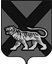 ТЕРРИТОРИАЛЬНАЯ ИЗБИРАТЕЛЬНАЯ КОМИССИЯ МИХАЙЛОВСКОГО  РАЙОНАРЕШЕНИЕ27.12.2017 		                                                                                        71/449с. Михайловка                    В соответствии со статьями 27, 28, 29, частью 6 статьи 42 Избирательного кодекса Приморского края территориальная  избирательная  комиссия Михайловского   районаРЕШИЛА: Утвердить текст информационного обращения к  избирательным  объединениям, имеющим право выдвигать кандидатов на дополнительных выборах депутатов муниципального комитета Сунятсенского сельского поселения  третьего созыва по десятимандатному избирательному округу, назначенных на 25 марта  2018 г. (прилагается).   Разместить настоящее решение на официальных сайтах Избирательной комиссии Приморского края и администрации Михайловского муниципального района в разделе «Территориальная избирательная комиссия Михайловского района»  в информационно-телекоммуникационной сети «Интернет».Председатель комиссии			           	Н.С. ГорбачевойСекретарь комиссии 					          В.В. ЛукашенкоПриложениек решению территориальной избирательной комиссииМихайловского районаот 27 декабря 2017 года  № 71/449Вниманию избирательных объединений,имеющих право выдвигать кандидатовТерриториальная избирательная комиссия Михайловского района напоминает избирательным объединениям, имеющим право выдвигать кандидатов при проведении  дополнительных выборов  депутатов муниципального комитета Сунятсенского сельского поселения  третьего созыва по десятимандатному избирательному округу, назначенных на 25 марта  2018 г.  о том, что в соответствии с действующим законодательством избирательные объединения обязаны уведомить территориальную избирательную комиссию Михайловского   района о дате, месте и времени проведения съезда политической партии (конференции или общего собрания ее регионального отделения, общего собрания иного структурного подразделения политической партии, а в случаях, предусмотренных Федеральным законом «О политических партиях», соответствующего органа политической партии, ее регионального отделения или иного структурного подразделения), съезда (конференции, собрания) иного общественного объединения, его регионального или иного местного отделения о выдвижении кандидатов не позднее, чем за один день до дня проведения мероприятия при его проведении в пределах населенного пункта, в котором расположена избирательная комиссия, и не позднее чем за три дня до дня проведения мероприятия при его проведении за пределами указанного населенного пункта и допускать представителей избирательной комиссии соответствующего уровня на указанные мероприятия.           Проведение съезда (конференции, общего собрания) ее регионального отделения, общего собрания иного структурного подразделения политической партии, а в случаях, предусмотренных Федеральным законом "О политических партиях", - соответствующего органа политической партии, ее регионального отделения или иного структурного подразделения), съезда (конференции, общего собрания) иного общественного объединения, его регионального или местного отделения  по выдвижению кандидатов возможно за 75 дней до дня голосования, но не ранее дня, следующего за днем официального опубликования решения о назначении в  с 7 января 2018 года. Информируем, что решение о назначении дополнительных выборов депутатов муниципального комитета Сунятсенского сельского поселения третьего созыва по  десятимандатному  избирательному   округу назначенных  на 25 марта 2018 года, опубликовано в газете « Вперед» от 28 декабря   2018 года  № 154   (11705).Адрес территориальной избирательной комиссии Михайловского района: 692651, Приморский край, с. Михайловка, ул. Красноармейская, д.16 , каб. № 109, тел./ факс 8 (42346) 2-30-67.Об утверждении текста информационного обращения к  избирательным  объединениям, имеющим право выдвигать кандидатов на дополнительных выборах депутатов муниципального комитета Сунятсенского сельского поселения  третьего созыва по десятимандатному избирательному округу,   назначенных на 25  марта  2018 года